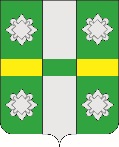 Российская ФедерацияИркутская  областьУсольское районное муниципальное образованиеДУМАГородского поселенияТайтурского муниципального образованияРЕШЕНИЕОт 27.02.2019г.                                                                                       № 74                         р.п. ТайтуркаО внесении изменений в Правила благоустройства и содержания территории городского поселения Тайтурского муниципального образования, утвержденные Решением Думы городского поселения Тайтурского муниципального образования № 9 от 27.10.2017г.    	В целях приведения в соответствие  с Федеральным законом "Об отходах производства и потребления" от 24.06.1998 N 89-ФЗ (в редакции от 25.12.2018 N 483-ФЗ), законом Иркутской области № 119-ОЗ от 12.12.2018г. «О порядке определения органами местного самоуправления муниципальных образований Иркутской области границ прилегающих территорий», руководствуясь Федеральным законом от 06.10.2003 N 131-ФЗ "Об общих принципах организации местного самоуправления в Российской Федерации", руководствуясь ст. ст. 31, 47 Устава Тайтурского муниципального образования, Дума городского поселения Тайтурского муниципального образованияРЕШИЛА:Внести изменения в Правила благоустройства и содержания территории городского поселения Тайтурского муниципального образования, утвержденные Решением Думы городского поселения Тайтурского муниципального образования № 9 от 27.10.2017г.:Пункт 6 статьи 1 дополнить подпунктами следующего содержания:53) прилегающая территория - территория общего пользования, которая прилегает к зданию, строению, сооружению, земельному участку в случае, если такой земельный участок образован, и границы которой определены правилами благоустройства;54) границы прилегающей территории - местоположение прилегающей территории, установленное посредством определения координат характерных точек ее границ;55) внутренняя часть границ прилегающей территории - часть границ прилегающей территории, непосредственно примыкающая к границе здания, строения, сооружения, земельного участка, в отношении которого установлены границы прилегающей территории, то есть являющаяся их общей границей;56) внешняя часть границ прилегающей территории - часть границ прилегающей территории, не примыкающая непосредственно к зданию, строению, сооружению, земельному участку, в отношении которого установлены границы прилегающей территории, то есть не являющаяся их общей границей;57) площадь прилегающей территории - площадь геометрической фигуры, образованной проекцией границ прилегающей территории на горизонтальную плоскость;58) ИЖД – индивидуальный жилой дом.1.2 Статью 5 изложить в следующей редакции:1. Границы прилегающей территории определяются в отношении территорий общего пользования, которые прилегают (то есть имеют общую границу) к зданию, строению, сооружению, земельному участку в случае, если такой земельный участок образован (далее - земельный участок), в зависимости от расположения зданий, строений, сооружений, земельных участков в существующей застройке, вида их разрешенного использования и фактического назначения, их площади и протяженности указанной общей границы, а также иных требований Закона Иркутской области № 119-ОЗ от 12.12.2018г. «О порядке определения органами местного самоуправления муниципальных образований Иркутской области границ прилегающих территорий».2. При определении границ прилегающих территорий могут учитываться природно-климатические, географические и социально-экономические особенности муниципального образования.3. Границы прилегающей территории определяются с учетом следующих ограничений и условий:1) в отношении каждого здания, строения, сооружения, земельного участка могут быть установлены границы только одной прилегающей территории, в том числе границы, имеющие один замкнутый контур или несколько непересекающихся замкнутых контуров;2) установление общей прилегающей территории для двух и более зданий, строений, сооружений, земельных участков, за исключением случаев, когда строение или сооружение, в том числе объект коммунальной инфраструктуры, обеспечивает исключительно функционирование другого здания, строения, сооружения, земельного участка, в отношении которого определяются границы прилегающей территории, не допускается;3) пересечение границ прилегающих территорий, за исключением случая установления общих смежных границ прилегающих территорий, не допускается;4) внутренняя часть границ прилегающей территории устанавливается по границе здания, строения, сооружения, земельного участка, в отношении которого определяются границы прилегающей территории;5) внешняя часть границ прилегающей территории не может выходить за пределы территорий общего пользования и устанавливается по границам земельных участков, образованных на таких территориях общего пользования, или по границам, закрепленным с использованием природных объектов (в том числе зеленых насаждений) или объектов искусственного происхождения (дорожных и (или) тротуарных бордюров, иных подобных ограждений территории общего пользования), а также по возможности не может иметь смежные (общие) границы с другими прилегающими территориями (для исключения вклинивания, вкрапливания, изломанности границ, чересполосицы при определении границ прилегающих территорий и соответствующих территорий общего пользования, которые будут находиться за границами таких территорий).4. Границы прилегающей территории отображаются на схеме границ прилегающей территории на кадастровом плане территории (далее - схема границ прилегающей территории). В схеме границ прилегающей территории также указываются кадастровый номер и адрес здания, строения, сооружения, земельного участка, в отношении которого устанавливаются границы прилегающей территории, площадь прилегающей территории, условный номер прилегающей территории.5. Подготовка схемы границ прилегающих территорий осуществляется администрацией Тайтурского муниципального образования самостоятельно, подведомственными муниципальными (бюджетными или автономными) учреждениями либо иными лицами, привлекаемыми на основании муниципального контракта, заключенного в соответствии с законодательством Российской Федерации о контрактной системе в сфере закупок товаров, работ, услуг для обеспечения государственных и муниципальных нужд. Подготовка схемы границ прилегающих территорий может осуществляться физическими или юридическими лицами за счет их средств.6. Форма схемы границ прилегающей территории, требования к ее подготовке, а также требования к точности и методам определения координат характерных точек границ прилегающей территории устанавливаются уполномоченным исполнительным органом государственной власти Иркутской области (далее - уполномоченный орган).7. Установление и изменение границ прилегающей территории осуществляется путем утверждения представительным органом местного самоуправления схемы границ прилегающих территорий в составе правил благоустройства в соответствии с требованиями статьи 45.1 Федерального закона от 6 октября 2003 года N 131-ФЗ "Об общих принципах организации местного самоуправления в Российской Федерации" и статьи 5.1 Градостроительного кодекса Российской Федерации.8. Орган местного самоуправления не позднее десяти рабочих дней со дня утверждения схемы границ прилегающей территории направляет информацию об утверждении такой схемы в уполномоченный орган.9. Утвержденные схемы границ прилегающих территорий публикуются в порядке, установленном для официального опубликования муниципальных правовых актов, и размещаются на официальном сайте администрации городского поселения Тайтурского муниципального образования  и уполномоченного органа в информационно-телекоммуникационной сети "Интернет", а также подлежат размещению в информационной системе обеспечения градостроительной деятельности не позднее одного месяца со дня их утверждения, если иные сроки не установлены для официального опубликования муниципальных правовых актов.Пункт 4 статьи 22 изложить в следующей редакции: Уборка мест погрузки твердых коммунальных отходов представляет собой  действия по подбору оброненных (просыпавшихся и др.) при погрузке твердых коммунальных отходов и перемещению их в мусоровоз. Обязанность по осуществлению уборки мест погрузки твердых коммунальных отходов возложена на регионального оператора по обращению с твердыми коммунальными отходами.1.4 Пункт 5 статьи 22 изложить в следующей редакции: Работы по содержанию земельного участка, на котором расположен многоквартирный дом, с элементами озеленения и благоустройства, иными объектами, предназначенными для обслуживания и эксплуатации этого дома (далее - придомовая территория) в теплый период года включают в себя:подметание и уборка придомовой территории;очистка от мусора и промывка урн, установленных возле подъездов;уборка и выкашивание газонов;прочистка ливневой канализации;уборка крыльца и площадки перед входом в подъезд, очистка металлической решетки и приямка.1.5 Пункт 7 статьи 22 изложить в следующей редакции:Работы по содержанию придомовой территории в холодный период года включают в себя:очистку крышек люков колодцев и пожарных гидрантов от снега и льда толщиной слоя свыше 5 см;сдвигание свежевыпавшего снега и очистка придомовой территории от снега и льда при наличии колейности свыше 5 см;очистку придомовой территории от снега наносного происхождения (или подметание такой территории, свободной от снежного покрова);очистку придомовой территории от наледи и льда;очистку от мусора урн, установленных возле подъездов, и их промывку;уборку крыльца и площадки перед входом в подъезд.1.6 Пункты 1-9 Статьи 27 изложить в следующей редакции:1. Обращение с твердыми коммунальными отходами на территории Тайтурского муниципального образования  обеспечивается региональным оператором в соответствии с программой Иркутской области в области обращения с отходами, в том числе с твердыми коммунальными отходами, и территориальной схемой обращения с отходами (далее - схема обращения с отходами) на основании договоров на оказание услуг по обращению с твердыми коммунальными отходами, заключенных с потребителями.Региональный оператор осуществляет сбор, транспортирование, обработку, утилизацию, обезвреживание, захоронение твердых коммунальных отходов самостоятельно или с привлечением операторов по обращению с твердыми коммунальными отходами.К полномочиям органов местного самоуправления городского поселения Тайтурского муниципального образования  в области обращения с твердыми коммунальными отходами относятся:создание и содержание мест (площадок) накопления твердых коммунальных отходов, за исключением установленных законодательством Российской Федерации случаев, когда такая обязанность лежит на других лицах;определение схемы размещения мест (площадок) накопления твердых коммунальных отходов и ведение реестра мест (площадок) накопления твердых коммунальных отходов;организация экологического воспитания и формирования экологической культуры в области обращения с твердыми коммунальными отходами.Администрация городского поселения Тайтурского муниципального образования  определяют схему размещения мест (площадок) накопления твердых коммунальных отходов и осуществляют ведение реестра мест (площадок) накопления твердых коммунальных отходов в соответствии с правилами, утвержденными Правительством Российской Федерации. Договор на оказание услуг по обращению с твердыми коммунальными отходами заключается между потребителем и региональным оператором, в зоне деятельности которого образуются твердые коммунальные отходы и находятся места (площадки) их накопления, в порядке, предусмотренном Правилами обращения с отходами, утвержденными постановлением правительства РФ от 12 ноября 2016г. № 1156 .Собственники твердых коммунальных отходов обязаны заключить договор на оказание услуг по обращению с твердыми коммунальными отходами с региональным оператором, в зоне деятельности которого образуются твердые коммунальные отходы и находятся места их накопления.Потребители осуществляют складирование твердых коммунальных отходов в местах (площадках) накопления твердых коммунальных отходов, определенных договором на оказание услуг по обращению с твердыми коммунальными отходами, в соответствии со схемой обращения с отходами.В соответствии с договором на оказание услуг по обращению с твердыми коммунальными отходами в местах (площадках) накопления твердых коммунальных отходов складирование твердых коммунальных отходов осуществляется потребителями следующими способами:а) в контейнеры, расположенные в мусороприемных камерах (при наличии соответствующей внутридомовой инженерной системы);б) в контейнеры, бункеры, расположенные на контейнерных площадках;в) в пакеты или другие емкости, предоставленные региональным оператором.8. В соответствии с договором на оказание услуг по обращению с твердыми коммунальными отходами в местах (площадках) накопления твердых коммунальных отходов складирование крупногабаритных отходов осуществляется потребителями следующими способами:а) в бункеры, расположенные на контейнерных площадках;б) на специальных площадках для складирования крупногабаритных отходов.9. Места (площадки) накопления твердых коммунальных отходов создаются администрацией городского поселения Тайтурского муниципального образования, за исключением установленных законодательством Российской Федерации случаев, когда такая обязанность лежит на других лицах. В случае если в соответствии с законодательством Российской Федерации обязанность по созданию места (площадки) накопления твердых коммунальных отходов лежит на других лицах, такие лица согласовывают создание места (площадки) накопления твердых коммунальных отходов с администрацией городского поселения Тайтурского муниципального образования на основании письменной заявки, форма которой устанавливается администрацией Тайтурского муниципального образования.1.7  пункт 13 статьи 27 изложить в следующей редакции:На территории Тайтурского муниципального образования запрещается:13.1 складировать в контейнерах горящие, раскаленные или горячие отходы, крупногабаритные отходы, снег и лед, осветительные приборы и электрические лампы, содержащие ртуть, батареи и аккумуляторы, медицинские отходы, а также иные отходы, которые могут причинить вред жизни и здоровью лиц, осуществляющих погрузку (разгрузку) контейнеров, повредить контейнеры, мусоровозы или нарушить режим работы объектов по обработке, обезвреживанию, захоронению твердых коммунальных отходов;13.2 осуществлять складирование твердых коммунальных отходов в местах (площадках) накопления твердых коммунальных отходов, не указанных в договоре на оказание услуг по обращению с твердыми коммунальными отходами;13.3 складировать твердые коммунальные отходы вне контейнеров или в контейнеры, не предназначенные для таких видов отходов, за исключением случаев, установленных законодательством Российской Федерации;13.4 организовывать места (площадки) накопления отходов от использования потребительских товаров и упаковки, утративших свои потребительские свойства, входящих в состав твердых коммунальных отходов, на контейнерных площадках и специальных площадках для складирования крупногабаритных отходов без письменного согласия регионального оператора;13.5 складировать отходы на лестничных клетках жилых домов;13.6 складировать (хранить) КГО и строительные отходы на территории автомобильных дорог, зеленых насаждений, и иных территориях вне специально отведенных мест;13.7 сброс жидких нечистот на дворовой территории, тротуарах, проезжей части, в местах общего пользования;13.8 создавать несанкционированные свалки.1.8 Пункт 14 статьи 27 изложить в следующей редакции:Уборку место погрузки, а именно подбор оброненных (просыпавшихся и другие) при погрузке твердых коммунальных отходов и перемещение их в мусоровоз осуществляет региональный оператор по обращению с твердыми коммунальными отходами. 1.9 Пункт 6 Стати 28 изложить в новой редакции:В случае обнаружения региональным оператором места складирования твердых коммунальных отходов, объем которых превышает 1 куб. метр, на земельном участке, не предназначенном для этих целей и не указанном в соглашении (далее - место несанкционированного размещения твердых коммунальных отходов), региональный оператор обязан в течение 5 рабочих дней:а) уведомить любым способом, позволяющим получить подтверждение доставки такого уведомления, собственника земельного участка, орган местного самоуправления и орган, осуществляющий государственный экологический надзор, об обнаружении места несанкционированного размещения твердых коммунальных отходов;б) уведомить любым способом, позволяющим получить подтверждение доставки такого уведомления, собственника земельного участка о необходимости ликвидации места несанкционированного размещения твердых коммунальных отходов в течение 30 дней после получения уведомления и направить ему проект договора на оказание услуг по ликвидации выявленного места несанкционированного размещения твердых коммунальных отходов. Если собственник земельного участка в течение 30 дней со дня получения уведомления регионального оператора не обеспечил ликвидацию места несанкционированного размещения твердых коммунальных отходов самостоятельно и не заключил договор с региональным оператором на оказание услуг по ликвидации выявленного места несанкционированного размещения твердых коммунальных отходов, региональный оператор в течение 30 дней после отправления уведомления собственнику земельного участка ликвидирует место несанкционированного размещения твердых коммунальных отходов. В этом случае региональный оператор вправе обратиться в суд с требованием о взыскании понесенных расходов.Собственник земельного участка обязан самостоятельно обеспечить ликвидацию места несанкционированного размещения твердых коммунальных отходов или заключить договор на оказание услуг по ликвидации выявленного места несанкционированного размещения твердых коммунальных отходов с региональным оператором.Пункт 7 статьи 28 изложить в следующей редакции: администрация городского поселения Тайтурского муниципального образования организовывает мероприятия по экологическому воспитанию и формированию экологической культуры в области обращения с твердыми коммунальными отходами.Пункт 4 Статьи 38 изложить в следующей редакции: на территории городского поселения Тайтурского муниципального образования запрещается:  - выгул собак без намордников и поводков (за исключением декоративных пород собак), кроме нахождения в специально отведенных местах для выгула (площадки для выгула животных);- нахождение владельца с собакой (кроме собак-поводырей и служебных собак) во время проведения культурно-массовых мероприятий;- выгул собак на пляжах, территориях школ, дошкольных и медицинских учреждений (кроме ветеринарных), детских игровых и спортивных площадок, рынков и кладбищ;- загрязнение животными подъездов, лестничных клеток, детских игровых спортивных площадок, территорий зеленых насаждений, дорожек и тротуаров. Если животное оставило экскременты, они должны быть убраны владельцем животного;- выгул собак лицами в нетрезвом состоянии.2. Ведущему специалисту по кадровым вопросам и делопроизводству Гребневой К.В. опубликовать настоящее решение в газете «Новости» и разместить на официальном сайте администрации городского поселения Тайтурского муниципального образования (www.taiturka.irkmo.ru) в информационно-телекоммуникационной сети «Интернет».Председатель ДумыТайтурского муниципальногообразования                                                                                                     Л.А. ЧирковаГлава Тайтурскогомуниципального образования                                                                          С.В. Буяков